嘉義縣107至110年度山難事件原因分析一、本縣所屬山域: 頂湖大凍山、水漾森林、塔山、玉山群峰、眠月線、自忠山、鹿林山、豐山千人洞、石夢谷、二延平、阿里山、新阿溪縱走、特富野古道、嘉大實驗林、東興村凍仔腳山域石弄林場、石弄風櫃斗湖、草山、獨立山、瑞里、瑞峰、太和、三角南山等。二、近年山域事故件數:本縣107 年至 110 年山域事故災害件數，共計有 98件，其中各年度發生件數如下表一、圖一所示:表一:各年度發生山難件數圖一:各年度發生山難件數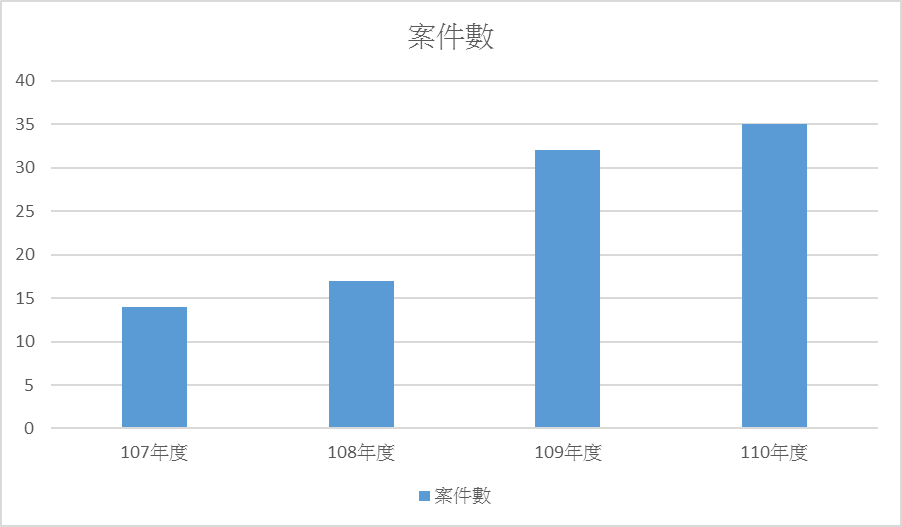 由上表可知，在 110年以後山域事故件數不下 30 件，且有逐漸攀升之趨勢，山林開放政策實行，使得許多山地管制區、林務局管轄林道等皆獲得解禁，開放登山客能自由入山，再加上國家公園生態保護區取消登山能力或經驗證明審查，大幅縮減原有對於登山客入山的限 制，將可預期未來登山活動勢必比以往更加頻繁，更說明著未來山域 事故案件也可能隨著登山活動增加，而有增多之趨勢。三、近年山域事故發生之登山路線:本縣轄區包含了水漾森林、眠月線、玉山、大凍山、自忠山、千人洞、鹿林山、塔山等登山路線，下表二、圖二係對於 107至110 這三年間各件山域事故路線之整理:表二:本縣各登山路線發生山域事故件數圖二:本縣各登山路線發生山域事故件數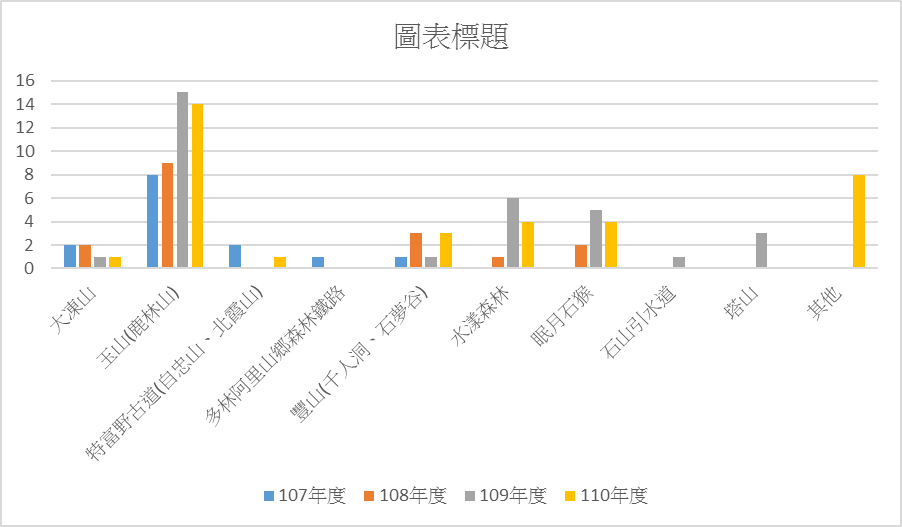 由上表可知，在 108年山林開放政策實行後，使得許多山地管制區、林務局管轄林道(例如:水漾森林、眠月線等登山步道) 之山域事故有逐漸攀升之趨勢。四、近年山域事故發生原因:山域事故中，每一案件待救者狀況皆不盡相同，有的是非創傷(例 如:高山症、呼吸急促等)，有的則是創傷(例如:跌落山谷、扭傷等)， 亦或是山友失聯，下表三、圖三係對於 107至110 這三年間山難發生原因之整理:表三:本縣107至110年度各山難發生原因案件統計表圖三:本縣107至110年度各類山難事故發生原因案件圓形圖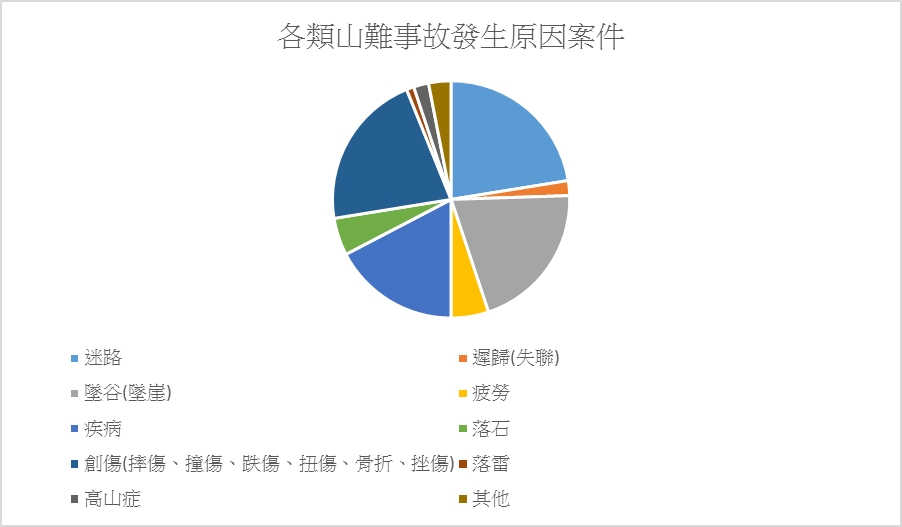 經統計本縣107至110年度山難發生原因以迷路、墜谷(墜崖)、疾病、創傷(摔傷、撞傷、跌傷、扭傷、骨折、挫傷)最多，分別為22、20、17及21件。年度107年108年109年110年發生件數14件17件32件35件年增率21%88%9%107年度108年度109年度110年度大凍山2211玉山(鹿林山)891514特富野古道(自忠山、北霞山)21多林阿里山鄉森林鐵路1豐山(千人洞、石夢谷)1313水漾森林164眠月石猴254石山引水道1塔山3其他8合計14173235107年度108年度109年度110年度迷路42106遲歸(失聯)0200墜谷(墜崖)5465疲勞1013疾病2276落石0212創傷(摔傷、撞傷、跌傷、扭傷、骨折、挫傷)24411落雷010高山症2其他0030合計14173235